БЕСПЛАТНО!!!БЕСПЛАТНО!!!БЕСПЛАТНО!!!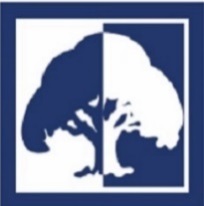 ЭКСПРЕСС-КУРС «Я - ПОСТАВЩИК»ЭКСПРЕСС-КУРС «Я - ПОСТАВЩИК»ЭКСПРЕСС-КУРС «Я - ПОСТАВЩИК»           4 июля 2017 г.           4 июля 2017 г.           4 июля 2017 г.           4 июля 2017 г.           4 июля 2017 г.МАУ «Центр городского предпринимательства»Управление муниципального заказа Администрации города Твери и электронная площадка РТС-тендер проводят обучающий экспресс-курс «Я – ПОСТАВЩИК» Вы давно хотели участвовать в тендерах, НО:- Вы считаете, что это очень сложно! - Вам кажется, что это очень дорого!- Ваши специалисты говорят Вам, что это невозможно!А ВЫ ЗНАЕТЕ, СКОЛЬКО ДЕНЕГ ВЫ ТЕРЯЕТЕ?В 2016 году Управление муниципального заказа провело 1049 закупок на сумму 2 261,6 млн. руб. Были поставщики из Ярославля, Костромы, Ростова, Москвы, Тулыи ВАС ТАМ НЕ БЫЛО!ПОПРОБУЙТЕ САМИ! И НИКТО БОЛЬШЕ НЕ СМОЖЕТ ВВОДИТЬ ВАС В ЗАБЛУЖДЕНИЕ!ПОТРАТЬТЕ ВСЕГО 6 ЧАСОВ ВАШЕГО ВРЕМЕНИ И РАЗБЕРИТЕСЬ КАК ЭТО РАБОТАЕТЭкспресс-курс состоит из двух блоков: сначала участники проходят обучение, далее – конкурируя между собой в борьбе за первое место, осваивают полученные знания на практике на реальной электронной площадке.ВНИМАНИЕ!!! У НАС ВСЕГО 30 МЕСТ!СРОЧНО ЗВОНИТЕ И ПОЛУЧИТЕ НОМЕР УЧАСТНИКА!(4822) 65-64-46МАУ «Центр городского предпринимательства»Управление муниципального заказа Администрации города Твери и электронная площадка РТС-тендер проводят обучающий экспресс-курс «Я – ПОСТАВЩИК» Вы давно хотели участвовать в тендерах, НО:- Вы считаете, что это очень сложно! - Вам кажется, что это очень дорого!- Ваши специалисты говорят Вам, что это невозможно!А ВЫ ЗНАЕТЕ, СКОЛЬКО ДЕНЕГ ВЫ ТЕРЯЕТЕ?В 2016 году Управление муниципального заказа провело 1049 закупок на сумму 2 261,6 млн. руб. Были поставщики из Ярославля, Костромы, Ростова, Москвы, Тулыи ВАС ТАМ НЕ БЫЛО!ПОПРОБУЙТЕ САМИ! И НИКТО БОЛЬШЕ НЕ СМОЖЕТ ВВОДИТЬ ВАС В ЗАБЛУЖДЕНИЕ!ПОТРАТЬТЕ ВСЕГО 6 ЧАСОВ ВАШЕГО ВРЕМЕНИ И РАЗБЕРИТЕСЬ КАК ЭТО РАБОТАЕТЭкспресс-курс состоит из двух блоков: сначала участники проходят обучение, далее – конкурируя между собой в борьбе за первое место, осваивают полученные знания на практике на реальной электронной площадке.ВНИМАНИЕ!!! У НАС ВСЕГО 30 МЕСТ!СРОЧНО ЗВОНИТЕ И ПОЛУЧИТЕ НОМЕР УЧАСТНИКА!(4822) 65-64-46МАУ «Центр городского предпринимательства»Управление муниципального заказа Администрации города Твери и электронная площадка РТС-тендер проводят обучающий экспресс-курс «Я – ПОСТАВЩИК» Вы давно хотели участвовать в тендерах, НО:- Вы считаете, что это очень сложно! - Вам кажется, что это очень дорого!- Ваши специалисты говорят Вам, что это невозможно!А ВЫ ЗНАЕТЕ, СКОЛЬКО ДЕНЕГ ВЫ ТЕРЯЕТЕ?В 2016 году Управление муниципального заказа провело 1049 закупок на сумму 2 261,6 млн. руб. Были поставщики из Ярославля, Костромы, Ростова, Москвы, Тулыи ВАС ТАМ НЕ БЫЛО!ПОПРОБУЙТЕ САМИ! И НИКТО БОЛЬШЕ НЕ СМОЖЕТ ВВОДИТЬ ВАС В ЗАБЛУЖДЕНИЕ!ПОТРАТЬТЕ ВСЕГО 6 ЧАСОВ ВАШЕГО ВРЕМЕНИ И РАЗБЕРИТЕСЬ КАК ЭТО РАБОТАЕТЭкспресс-курс состоит из двух блоков: сначала участники проходят обучение, далее – конкурируя между собой в борьбе за первое место, осваивают полученные знания на практике на реальной электронной площадке.ВНИМАНИЕ!!! У НАС ВСЕГО 30 МЕСТ!СРОЧНО ЗВОНИТЕ И ПОЛУЧИТЕ НОМЕР УЧАСТНИКА!(4822) 65-64-46МАУ «Центр городского предпринимательства»Управление муниципального заказа Администрации города Твери и электронная площадка РТС-тендер проводят обучающий экспресс-курс «Я – ПОСТАВЩИК» Вы давно хотели участвовать в тендерах, НО:- Вы считаете, что это очень сложно! - Вам кажется, что это очень дорого!- Ваши специалисты говорят Вам, что это невозможно!А ВЫ ЗНАЕТЕ, СКОЛЬКО ДЕНЕГ ВЫ ТЕРЯЕТЕ?В 2016 году Управление муниципального заказа провело 1049 закупок на сумму 2 261,6 млн. руб. Были поставщики из Ярославля, Костромы, Ростова, Москвы, Тулыи ВАС ТАМ НЕ БЫЛО!ПОПРОБУЙТЕ САМИ! И НИКТО БОЛЬШЕ НЕ СМОЖЕТ ВВОДИТЬ ВАС В ЗАБЛУЖДЕНИЕ!ПОТРАТЬТЕ ВСЕГО 6 ЧАСОВ ВАШЕГО ВРЕМЕНИ И РАЗБЕРИТЕСЬ КАК ЭТО РАБОТАЕТЭкспресс-курс состоит из двух блоков: сначала участники проходят обучение, далее – конкурируя между собой в борьбе за первое место, осваивают полученные знания на практике на реальной электронной площадке.ВНИМАНИЕ!!! У НАС ВСЕГО 30 МЕСТ!СРОЧНО ЗВОНИТЕ И ПОЛУЧИТЕ НОМЕР УЧАСТНИКА!(4822) 65-64-46Место проведения:Место проведения:г. Тверь, ул. г. Тверь, проспект 50 лет Октября, дом 43, конференц-зал (Тверской областной бизнес-инкубатор)г. Тверь, ул. г. Тверь, проспект 50 лет Октября, дом 43, конференц-зал (Тверской областной бизнес-инкубатор)Время проведения4 июля 2017 г. с 10:00 до 16:00Программа курса в приложенииПрограмма курса в приложенииПрограмма курса в приложенииПрограмма курса в приложении